penjabaran bahan kajianFakultas (Faculty)				: Ilmu KomputerProgram Studi (Study Program)			: Sistem Informasi		                   		Jenjang (Grade)		:  S1Mata Kuliah (Course)				: Interaksi Manusia dan Komputer			SKS (Credit)		:  2 sks	    Semester (Semester) :  2Kode Mata Kuliah (Code)    				: 141222103						Sertifikasi (Certification) :        Ya (Yes)      ✓    Tidak (No) Mata Kuliah Prasyarat (Prerequisite) 		:  	-								Dosen Koordinator (Coordinator)			:   Edi Supratman , S.Kom., M.M., M.KomDosen Pengampuh (Lecturer)				:  Evi Yulianingsih, S.Kom., M.M., M.Kom, Kiky Rizky Nova Wardani, M.Kom, Nyimas Sopiah, S.Kom., M.M., M.Kom	  Tim (Team)         ✔ Mandiri (Personal)Capaian Pembelajaran (Learning Outcomes) 	: Deskripsi Mata Kuliah (Course Description)Bahan Kajian (Main Study Material)Implementasi Pembelajaran Mingguan (Implementation Process of weekly learning time) Pengalaman Belajar Mahasiswa (Student Learning Experiences)	:	Pembelajaran yang dilakukan secara contextual dan discovery, untuk menyelesaikannya dilakukan secara studi kasus (soal latihan) dalam bentuk hardskill dan softskill.	Note :Contextual Learning adalah suatu strategi pembelajaran yang menekankan pada proses keterlibatan mahasiswa secara penuh untuk menemukan materi yang dipelajari dan menghubungkan dengan situasi kehidupan nyata.Discovery Learning adalah proses pencarian pengetahuan yang dilakukan oleh mahasiswa untuk memahami konsep, arti, dan menemukan suatu pemecahan masalah atau fakta. Hardskill : Penyelesaian studi kasus dengan memperhatikan ketepatan pendekatan masalah dan ketepatan perumusan masalah. Softskill : Penyelesaian studi kasus dengan memperhatikan memiliki personal attitude yang baik, strategi komunikasi dan kualitas kerjasama dalam timKriteria dan Rubrik Penilaian (Criteria and Evaluation) Rubrik Penilaian MK Interaksi Manusia dan KomputerRubrik Penilaian Tugas KelompokRENCANA ASSESMENT DAN EVALUASI Pembobotan Asesmen Terhadap CPL dan CPMKDistribusi Pembobotan Asesmen TugasBobot penilaian (Ketentuan Bina Darma)≥ 85	= A≥ 70 s.d < 85	= B≥ 60 s.d < 70	= C≥ 50 s.d < 60	= D< 50      	= EDaftar Pustaka : Agushinta, D. 2010. Mengenal Interaksi Manusia dan Komputer. Naskah Publikasi Psikologi Universitas Gunadarma. Anindaya Firdaus, S. 2012. Perancangan Aplikasi Multimedia Interaktif. Jurnal Algoritma Sekolah Tinggi Teknologi Garut, 1(9) 1-10.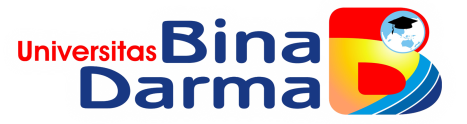 RENCANA PEMBELAJARAN SEMESTER (SEMESTER LESSON PLAN)Nomor Dok: FRM/KUL/01/02 RENCANA PEMBELAJARAN SEMESTER (SEMESTER LESSON PLAN)Nomor Revisi : 03RENCANA PEMBELAJARAN SEMESTER (SEMESTER LESSON PLAN)Tgl. Berlaku : 21 September 2021 RENCANA PEMBELAJARAN SEMESTER (SEMESTER LESSON PLAN)Klausa ISO : 7.5.1 & 7.5.5Disusun oleh (Prepared by)Diperiksa oleh (Checked by)Disetujui oleh (Approved by)Tanggal Validasi (Valid date)Tim Mata Kuliah Interaksi Manusia dan Komputer Suyanto, S.Kom., M.M., M.KomDedy Syamsuar, P.hDCapaian Pembelajaran Lulusan (CPL)(Programme Learning Outcomes)CPL 07Mampu menerapkan pemikiran logis, kritis, sistematis, dan inovatif dalam konteks pengembangan atau implementasi ilmu pengetahuan dan teknologi serta menerapkan nilai humaniora sesuai dengan kaidah, tata cara dan etika ilmiahMampu menerapkan pemikiran logis, kritis, sistematis, dan inovatif dalam konteks pengembangan atau implementasi ilmu pengetahuan dan teknologi serta menerapkan nilai humaniora sesuai dengan kaidah, tata cara dan etika ilmiahMampu menerapkan pemikiran logis, kritis, sistematis, dan inovatif dalam konteks pengembangan atau implementasi ilmu pengetahuan dan teknologi serta menerapkan nilai humaniora sesuai dengan kaidah, tata cara dan etika ilmiahCapaian Pembelajaran Mata Kuliah (CPMK)(Course Learning Outcomes)CPMK-17Mampu menerapkan pemikiran logis, kritis, sistematis serta inovatik dalam konsep pengembangan ilmu pengetahuan dan teknologi sesuai dengan tata cara, kaidah dan etika dalam bidang keahliannyaMampu menerapkan pemikiran logis, kritis, sistematis serta inovatik dalam konsep pengembangan ilmu pengetahuan dan teknologi sesuai dengan tata cara, kaidah dan etika dalam bidang keahliannyaMampu menerapkan pemikiran logis, kritis, sistematis serta inovatik dalam konsep pengembangan ilmu pengetahuan dan teknologi sesuai dengan tata cara, kaidah dan etika dalam bidang keahliannyaCapaian Pembelajaran Mata Kuliah (CPMK)(Course Learning Outcomes)CPMK-18Mampu menerapkan berbagai strategi, pendekatan, dan teknik dalam praktik mandiri maupun kelompokMampu menerapkan berbagai strategi, pendekatan, dan teknik dalam praktik mandiri maupun kelompokMampu menerapkan berbagai strategi, pendekatan, dan teknik dalam praktik mandiri maupun kelompokSUB-CPMK-1Mampu memahami bagaimana pentingnya perancangan antarmuka yang baik untuk memudahkan user berinteraksi dengan komputerMampu memahami bagaimana pentingnya perancangan antarmuka yang baik untuk memudahkan user berinteraksi dengan komputerMampu memahami bagaimana pentingnya perancangan antarmuka yang baik untuk memudahkan user berinteraksi dengan komputerMampu memahami bagaimana pentingnya perancangan antarmuka yang baik untuk memudahkan user berinteraksi dengan komputerSUB-CPMK-2Mampu memahami sistem pemrosesan manusia sebagai media untuk menyaring pengetahuan yang dibutuhkan untuk perancangan antarmukaMampu memahami sistem pemrosesan manusia sebagai media untuk menyaring pengetahuan yang dibutuhkan untuk perancangan antarmukaMampu memahami sistem pemrosesan manusia sebagai media untuk menyaring pengetahuan yang dibutuhkan untuk perancangan antarmukaMampu memahami sistem pemrosesan manusia sebagai media untuk menyaring pengetahuan yang dibutuhkan untuk perancangan antarmukaSUB-CPMK-3Mampu Mahasiswa memahami serta menerapkan model-model yang digunakan untuk dalam pengembangan antarmuka berdasarakan interaksi yang dibutuhkan antar pengguna dan komputerMampu Mahasiswa memahami serta menerapkan model-model yang digunakan untuk dalam pengembangan antarmuka berdasarakan interaksi yang dibutuhkan antar pengguna dan komputerMampu Mahasiswa memahami serta menerapkan model-model yang digunakan untuk dalam pengembangan antarmuka berdasarakan interaksi yang dibutuhkan antar pengguna dan komputerMampu Mahasiswa memahami serta menerapkan model-model yang digunakan untuk dalam pengembangan antarmuka berdasarakan interaksi yang dibutuhkan antar pengguna dan komputerSUB-CPMK-4mampu mengetahui aspek - aspek komputer yang terlibat dalam HCI mampu mengetahui aspek - aspek komputer yang terlibat dalam HCI mampu mengetahui aspek - aspek komputer yang terlibat dalam HCI mampu mengetahui aspek - aspek komputer yang terlibat dalam HCI SUB-CPMK-5Mampu memahami halhal yang perlu disiapkan terlebih dahulu hal-hal yang menjadi dasar desain interaktif yang perlu terus digali untuk pemenuhan setiap interasi purwarupa antarmukaMampu memahami halhal yang perlu disiapkan terlebih dahulu hal-hal yang menjadi dasar desain interaktif yang perlu terus digali untuk pemenuhan setiap interasi purwarupa antarmukaMampu memahami halhal yang perlu disiapkan terlebih dahulu hal-hal yang menjadi dasar desain interaktif yang perlu terus digali untuk pemenuhan setiap interasi purwarupa antarmukaMampu memahami halhal yang perlu disiapkan terlebih dahulu hal-hal yang menjadi dasar desain interaktif yang perlu terus digali untuk pemenuhan setiap interasi purwarupa antarmukaSUB-CPMK-6Mampu memahami serta seta menerapkan analisis tugas sebagai sebuah bagian dari perancangan dan pengembangan antarmuka interaktif menggunakan tehniktehnik analisis tugasMampu memahami serta seta menerapkan analisis tugas sebagai sebuah bagian dari perancangan dan pengembangan antarmuka interaktif menggunakan tehniktehnik analisis tugasMampu memahami serta seta menerapkan analisis tugas sebagai sebuah bagian dari perancangan dan pengembangan antarmuka interaktif menggunakan tehniktehnik analisis tugasMampu memahami serta seta menerapkan analisis tugas sebagai sebuah bagian dari perancangan dan pengembangan antarmuka interaktif menggunakan tehniktehnik analisis tugasSUB-CPMK-7Mampu bekerjasama secara tim dan menerapkan pengetahuan yang telah dipelajari untuk membangun sebuah tampilan interaktif halaman webMampu bekerjasama secara tim dan menerapkan pengetahuan yang telah dipelajari untuk membangun sebuah tampilan interaktif halaman webMampu bekerjasama secara tim dan menerapkan pengetahuan yang telah dipelajari untuk membangun sebuah tampilan interaktif halaman webMampu bekerjasama secara tim dan menerapkan pengetahuan yang telah dipelajari untuk membangun sebuah tampilan interaktif halaman webSUB-CPMK-8Mengetahui ubiquitous computing dan augmented realityMengetahui ubiquitous computing dan augmented realityMengetahui ubiquitous computing dan augmented realityMengetahui ubiquitous computing dan augmented realityMatriks Sub-CPMK terhadap CPL dan CPMK SUB-CPMKSUB-CPMKCPL 07CPL 07Matriks Sub-CPMK terhadap CPL dan CPMK SUB-CPMKSUB-CPMKCPMK-17CPMK-18SUB-CPMK-1SUB-CPMK-1SUB-CPMK-2SUB-CPMK-2SUB-CPMK-3SUB-CPMK-3SUB-CPMK-4SUB-CPMK-4SUB-CPMK-5SUB-CPMK-5SUB-CPMK-6SUB-CPMK-6SUB-CPMK-7SUB-CPMK-7SUB-CPMK-8SUB-CPMK-8Matakuliah ini memberikan dasar konsep dan praktis tentang interaksi manusia dan komputer, model interaksi, perancangan dan implementasi antar-muka manusia dan komputer serta penggunaan tools untuk pengembangan software interface manusia dan komputer. Setelah mengikuti kuliah ini diharapkan mahasiswa mempunyai pemahaman tentang human cognition, memori manusia, penyelesaian masalah, bahasa serta apa dan bagaimana keterkaitan hal-hal tersebut dalam merancang dan mengembangkan sistem interaktifBobot (SKS)1.	Pendahuluan 2.	Human Aspects3.	Interaction Elements4.	Computer Aspects5.	Interaction Paradigms6.	Interactio Design 7.	Navigation and Dialogue8.	Prototype9.	Evaluation Usability Test10.	Hypertext, multimedia and the world-wide web11. Ubiquitous computing and augmented realitiesMinggu(Week)Sub CPMK(Kemampuan akhir yang direncanakan)(Lesson Learning Outcomes)Bahan Kajian/Materi Pembelajaran(Study Material)Bentuk dan Metode Pembelajaran[Estimasi Waktu](Learning Method)Sumber Belajar(Learning Resource)Penilaian  (Evaluation)Penilaian  (Evaluation)Penilaian  (Evaluation)Penilaian  (Evaluation)Minggu(Week)Sub CPMK(Kemampuan akhir yang direncanakan)(Lesson Learning Outcomes)Bahan Kajian/Materi Pembelajaran(Study Material)Bentuk dan Metode Pembelajaran[Estimasi Waktu](Learning Method)Sumber Belajar(Learning Resource)Indikator(Indicator)Kriteria & bentuk(Criteria)Bobot(%)1Mampu memahami bagaimana pentingnya perancangan antarmuka yang baik untuk memudahkan user berinteraksi dengan computer. (CPMK 17)Pendahuluan : Memperkenalkan sistem pembelajaran HCI, Sistem penilaian HCI,Bahan bacaan HCIBentuk Pemebelajaran: Kuliah Tatap Muka di kelas (Luring): 2 x 50” Metode Pembelajaran: Contextual Learning dan discovery learningBelajar Mandiri dan Tugas Terstruktur: 2 x 120”Idem Buku SumberKetepatan dalam memahami bagaimana pentingnya perancangan antarmuka yang baik untuk memudahkan user berinteraksi dengan computerBentuk : Diskusi, Tanya Jawab, latihan dan tugas 1 Kriteria :Rubrik1,5 2Mampu memahami sistem pemrosesan manusia sebagai media untuk menyaring pengetahuan yang dibutuhkan untuk perancangan antarmuka. (CPMK 17)Human Aspect : Human Factors Model,Human Senses,Human Memory,Human ThinkingBentuk Pemebelajaran: Kuliah Tatap Muka di kelas (Luring): 2 x 50” Metode Pembelajaran: Contextual Learning dan discovery learningBelajar Mandiri dan Tugas Terstruktur: 2 x 120”Idem Buku SumberKetepatan dalam memahami sistem pemrosesan manusia sebagai media untuk menyaring pengetahuan yang dibutuhkan untuk perancangan antarmuka.Bentuk : Diskusi, Tanya Jawab, latihan dan tugas 2 Kriteria :Rubrik1,53Mampu Mahasiswa memahami serta menerapkan model-model yang digunakan untuk dalam pengembangan antarmuka berdasarakan interaksi yang dibutuhkan antar pengguna dan computer. (CPMK 17)Interaction Elements “Hard & Soft Controls, Command Language,Menus,Scroll Bar,Control DisplayRelationships, ModeHardware, Software, Brainware,Interacitivity,Input devicesDisplay devicesBentuk Pemebelajaran: Kuliah Tatap Muka di kelas (Luring): 2 x 50” Metode Pembelajaran: Contextual Learning dan discovery learningBelajar Mandiri dan Tugas Terstruktur: 2 x 120”Idem Buku SumberKetepatan penerapan memahami serta menerapkan model-model yang digunakan untuk dalam pengembangan antarmuka berdasarakan interaksi yang dibutuhkan antar pengguna dan computer.Bentuk : Diskusi, Tanya Jawab, latihan dan tugas 3 Kriteria :Rubrik1,54Mahasiswa mampu memahami materi pertemuan 1 s.d 3 (CPMK 17)QUISBentuk Pemebelajaran: Kuliah Tatap Muka di kelas (Luring): 2 x 50”:Metode Pembelajaran: Contextual Learning dan discovery learningBelajar Mandiri dan Tugas Terstruktur: 2 x 120”Idem Buku SumberKetepatan dalam memahami penerapan soal soal yang diberikan sesuai dengan subcpmk 1 s.d subcpmk 3Bentuk : Diskusi, Tanya Jawab, latihan dan Quis Kriteria :Rubrik 155mampu mengetahui aspek - aspek komputer yang terlibat dalam HCI. (CPMK 17)Interaction Paradigms : Initial paradigms,Time sharing paradigms,Networking paradigms,Graphical displays,Microprocessor,InternetUbiquitous computingBentuk Pemebelajaran: Kuliah virtual via zoom atau di elearning UBD (Daring):  2 x 50”Metode Pembelajaran: Contextual Learning dan discovery learningBelajar Mandiri dan Tugas Terstruktur: 2 x 120”Idem Buku SumberKetepatan penerapan aspek - aspek komputer yang terlibat dalam HCI.Bentuk : Diskusi, Tanya Jawab, latihan dan tugas 4 Kriteria :Rubrik1,56Mampu memahami hal hal yang perlu disiapkan terlebih dahulu hal-hal yang menjadi dasar desain interaktif yang perlu terus digali untuk pemenuhan setiap interasi purwarupa antarmuka. (CPMK 18)Interaction design : Design Process,User-Centered Design,Design ProcessActivities,Practical Issues,Lifecycle ModelsBentuk Pemebelajaran: Quis virtual via zoom atau di elearning UBD (Daring):  2 x 50”Metode Pembelajaran: Contextual Learning dan discovery learningBelajar Mandiri dan Tugas Terstruktur: 2 x 120”Idem Buku SumberKetepatan dalam memahami hal hal yang perlu disiapkan terlebih dahulu hal-hal yang menjadi dasar desain interaktif yang perlu terus digali untuk pemenuhan setiap interasi purwarupa antarmuka Bentuk : Diskusi, Tanya Jawab, latihan dan tugas 5 Kriteria :Rubrik 1,57Mampu memahami serta seta menerapkan analisis tugas sebagai sebuah bagian dari perancangan dan pengembangan antarmuka interaktif menggunakan tehniktehnik analisis tugas. (CPMK 18)Navigation and dialoque : Macam navigasi,Navigation rules,Navigation design,Nagication Mechanism,Navigation Chategories,Macam dialogBentuk Pemebelajaran: Kuliah Tatap Muka di kelas (Luring): 2 x 50” Metode Pembelajaran: Contextual Learning dan discovery learningBelajar Mandiri dan Tugas Terstruktur: 2x 120”Idem Buku SumberKetepatan dalam menganalisis serta seta menerapkan analisis tugas sebagai sebuah bagian dari perancangan dan pengembangan antarmuka interaktif menggunakan tehniktehnik analisis tugas.Bentuk : Diskusi, Tanya Jawab, latihan dan tugas 6 Kriteria :Rubrik 28Mahasiswa mampu memahami materi pertemuan 1 s.d 8 (CPMK 17 dan CPMK 18)UTSBentuk Pemebelajaran: Kuliah Tatap Muka di kelas (Luring): 2 x 50” Metode Pembelajaran: Contextual Learningdan discovery learningBelajar Mandiri dan Tugas Terstruktur: 2x 120”Idem Buku SumberKetepatan dalam memahami soal soal yang diberikan dari pertemuan 1 s.d pertemuaran 8Bentuk : Ujian Tengah Semester  Kriteria :Rubrik 259Mampu bekerjasama secara tim dan menerapkan pengetahuan yang telah dipelajari untuk membangun sebuah tampilan interaktif halaman web. (CPMK 18)Prototype : Overview Prorotype,Paper prototype,Physical prototype,Storyboarding,Computer-supported methods,Prototyping tools,Prototyping enhancementsBentuk Pemebelajaran: Ujian Tengah Semester Tatap Muka di kelas (Luring): 2 x 50”Belajar Mandiri dan Tugas Terstruktur:2 x 120”Idem Buku SumberKetepatan penerapan dalam Kerjasama dan penerapan pengetahuan yang telah dipelajari untuk membangun sebuah tampilan interaktif halaman web.Bentuk : Diskusi, Tanya Jawab, dan latihan Kriteria :Rubrik10Mampu bekerjasama secara tim dan menerapkan pengetahuan yang telah dipelajari untuk membangun sebuah tampilan interaktif halaman web (CPMK 18)Evaluation usability test : Inspections,User TestWhite Box testingBlack box testingBentuk Pemebelajaran: Kuliah virtual via zoom atau di elearning UBD (Daring):  2 x 50”Metode Pembelajaran: Contextual Learning dan discovery learningBelajar Mandiri dan Tugas Terstruktur: 2 x 120”Idem Buku Sumber Ketepatan penerapan dalam Kerjasama dan penerapan pengetahuan yang telah dipelajari untuk membangun sebuah tampilan interaktif halaman web.Bentuk : Diskusi, Tanya Jawab, latihan dan tugas 7 Kriteria :Rubrik 211Mahasiswa mampu membuat Proyek Perancangan Antarmuka Situs. (CPMK 18)TUGAS KELOMPOKBentuk Pemebelajaran: Kuliah virtual via zoom atau di elearning UBD (Daring):  2 x 50”Metode Pembelajaran: Contextual Learning dan discovery learningBelajar Mandiri dan Tugas Terstruktur: 2 x 120”Idem Buku SumberkelompokRubrik Penilaian Tugas KelompokBentuk : Presentasi, Diskusi, dan  Tanya Jawab Kriteria Rubrik 1512 - 13Mampu bekerjasama secara tim dan menerapkan pengetahuan yang telah dipelajari untuk membangun sebuah tampilan interaktif halaman web (CPMK 18)Hypertext, Multimedia and the world-wide-web : Hypertext, Multimedia, WWWBentuk Pemebelajaran: Kuliah virtual via zoom atau di elearning UBD (Daring):  2 x 50”Metode Pembelajaran: Contextual Learning dan discovery learningBelajar Mandiri dan Tugas Terstruktur: 2 x 120”Idem Buku SumberKetepatan penerapan dalam evaluasi (uji) test plan pada studi kasusBentuk : Diskusi, Tanya Jawab, latihan dan tugas 8 Kriteria :Rubrik1,514 - 15Mengetahui ubiquitous computing dan augmented reality (CPMK 18)Ubiquitor computing and auqmentect relaitierBentuk Pemebelajaran: Kuliah Tatap Muka di kelas (Luring): 2 x 50” Metode Pembelajaran: Contextual Learning dan discovery learningBelajar Mandiri dan Tugas Terstruktur: 2 x 120”Idem Buku SumberKetepatan dalam memberikan solusi dari penyelesaian studi kasus pada pertemuan 12-13Bentuk : Diskusi, Tanya Jawab, latihan dan tugas 9 Kriteria :Rubrik216Mahasiswa mampu memahami materi pertemuan 1 s.d 15 (CPMK 17 dan CPMK 18)UASBentuk Pemebelajaran: Ujian Tatap Muka di kelas (Luring):2 x 50” Idem Buku SumberKetepatan dalam Menyelesaikan rancangan antar muka pada studi proyek UAS Bentuk : Ujian Akhir Semester Kriteria :Rubrik 30CPLCPMKMBKMObservasi (Praktek)Unjuk Kerja (Presentasi)TugasTes Tertulis Tes Tertulis Tes Tertulis Tes Lisan (Tgs Kel)CPLCPMKMBKMObservasi (Praktek)Unjuk Kerja (Presentasi)TugasKuisUTSUASTes Lisan (Tgs Kel)CPL 07CPMK-17CPL 07CPMK-18CPLCPMKTahap PenilaianTeknik PenilaianInstrumenKriteria BobotCPL 07CPMK-17Perkuliahan Sebelum UTSTugas TertulisRubrikKelengkapan Berkas dan Kelengkapan Jawaban7,5%CPL 07CPMK-17QuisUjian Tertulis 15%CPL 07CPMK-18UTSUjian TertulisRubrikKelengkapan Berkas dan Kelengkapan Jawaban25%CPL 07CPMK-18Perkuliahan Setelah UTSTugas Tertulis7,5%CPL 07CPMK-18Tugas KelompokTes Lisan15%CPL 07CPMK-18UASUjian Tertulis30%NoKategori / Metode EvaluasiCPMKModel SoalIndikator PenilaianIndikator PenilaianIndikator PenilaianIndikator PenilaianNoKategori / Metode EvaluasiCPMKModel SoalKurangCukupBaikSangat Baik1TugasCPMK09Mampu menyebutkan dan menjelaskan tentang pengertian interaksi manusia computer, tujuan serta apa saja yang mempengaruhi proses interaksi mansia dan computer.Mampu menjelaskan tentang human factor, dan komponennnyaMampu menyebutkan dan menjelaskan tentang interaksi soial dan element system social Mampu menyebutkan dan menjelaskan tentang paradigma interaksi manusia dan computer Mahasiswa tidak mampu menyebutkan dan menjelaskan tentang pengertian interaksi manusia computer, tujuan serta apa saja yang mempengaruhi proses interaksi mansia dan computer.Mahasiswa tidak mampu menjelaskan tentang human factor, dan komponennnyaMahasiswa tidak mampu menyebutkan dan menjelaskan tentang interaksi soial dan element system social Mahasiswa tidak mampu menyebutkan dan menjelaskan tentang paradigma interaksi manusia dan computerMahasiswa cukup mampu menyebutkan dan menjelaskan tentang pengertian interaksi manusia computer, tujuan serta apa saja yang mempengaruhi proses interaksi mansia dan computer.Mahasiswa cukup mampu menjelaskan tentang human factor, dan komponennnyaMahasiswa cukup mampu menyebutkan dan menjelaskan tentang interaksi soial dan element system social Mahasiswa cukup mampu menyebutkan dan menjelaskan tentang paradigma interaksi manusia dan computerMahasiswa mampu menyebutkan menyebutkan dan menjelaskan tentang pengertian interaksi manusia computer, tujuan serta apa saja yang mempengaruhi proses interaksi mansia dan computer.Mahasiswa mampu menyebutkan menjelaskan tentang human factor, dan komponennnyaMahasiswa mampu menyebutkan menyebutkan dan menjelaskan tentang interaksi soial dan element system social Mahasiswa mampu menyebutkan menyebutkan dan menjelaskan tentang paradigma interaksi manusia dan computerMahasiswa sangat jelas mampu menyebutkan menyebutkan dan menjelaskan tentang pengertian interaksi manusia computer, tujuan serta apa saja yang mempengaruhi proses interaksi mansia dan computer.Mahasiswa sangat jelas mampu menyebutkan menjelaskan tentang human factor, dan komponennnyaMahasiswa sangat jelas mampu menyebutkan menyebutkan dan menjelaskan tentang interaksi soial dan element system social Mahasiswa sangat jelas mampu menyebutkan menyebutkan dan menjelaskan tentang paradigma interaksi manusia dan computerCPMK15Mampu menjelaskan tentang proses interaksi design dan ragam dialog dalam IMK Mampu merancang sebuah prototype sederhana dari sebuah system dengan mengkaitkan IMK dari setiap proesesnyaMampu melakukan usability test dan proses evaluasi serta perbaikan kelanjutannnyaMampu menjelaskan tentang ubiquitous computing Mahasiswa tidak mampu menjelaskan tentang proses interaksi design dan ragam dialog dalam IMKMahasiswa tidak mampu merancang sebuah prototype sederhana dari sebuah system dengan mengkaitkan IMK dari setiap proesesnyaMahasiswa tidak mampu melakukan usability test dan proses evaluasi serta perbaikan kelanjutannnyaMahasiswa tidak mampu menjelaskan tentang ubiquitous computingMahasiswa cukup mampu membuat menjelaskan tentang proses interaksi design dan ragam dialog dalam IMKMahasiswa cukup mampu membuat merancang sebuah prototype sederhana dari sebuah system dengan mengkaitkan IMK dari setiap proesesnyaMahasiswa cukup mampu membuat  melakukan usability test dan proses evaluasi serta perbaikan kelanjutannnyaMahasiswa cukup mampu membuat menjelaskan tentang ubiquitous computingMahasiswa mampu dengan baik  menjelaskan tentang proses interaksi design dan ragam dialog dalam IMKMahasiswa mampu dengan baik  merancang sebuah prototype sederhana dari sebuah system dengan mengkaitkan IMK dari setiap proesesnyaMahasiswa mampu dengan baik  melakukan usability test dan proses evaluasi serta perbaikan kelanjutannnyaMahasiswa mampu dengan baik  menjelaskan tentang ubiquitous computingMahasiswa mampu dengan sangat baik  menjelaskan tentang proses interaksi design dan ragam dialog dalam IMKMahasiswa mampu dengan sangat baik  merancang sebuah prototype sederhana dari sebuah system dengan mengkaitkan IMK dari setiap proesesnyaMahasiswa mampu dengan sangat baik  melakukan usability test dan proses evaluasi serta perbaikan kelanjutannnyaMahasiswa mampu dengan sangat baik  menjelaskan tentang ubiquitous computing2QuizCPMK09Mampu menjelaskan dengan baik proses yang mempengaruhi IMK dan mengkaitkannya dengan system  Mahasiswa tidak mampu menjelaskan dengan baik proses yang mempengaruhi IMK dan mengkaitkannya dengan system  Mahasiswa cukup mampu  menjelaskan dengan baik proses yang mempengaruhi IMK dan mengkaitkannya dengan system  Mahasiswa mampu dengan baik menjelaskan dengan baik proses yang mempengaruhi IMK dan mengkaitkannya dengan system  Mahasiswa mampu dengan sangat baik menjelaskan dengan baik proses yang mempengaruhi IMK dan mengkaitkannya dengan system  3UTSCPMK09Mampu menjelaskan tentnag interaction paradigms dan design serta navigation yang telribat didalam IMK Mahasiswa tidak mampu menjelaskan tentnag interaction paradigms dan design serta navigation yang telribat didalam IMKMahasiswa cukup mampu menjelaskan tentnag interaction paradigms dan design serta navigation yang telribat didalam IMKMahasiswa mampu dengan baik menjelaskan tentnag interaction paradigms dan design serta navigation yang telribat didalam IMKMahasiswa mampu dengan sangat baik menjelaskan tentnag interaction paradigms dan design serta navigation yang telribat didalam IMK4Tugas KelompokCPMK15Membuat Studi Kasus Proses bisnis berdasarkan merancang sederhana sebuah system dengan prototype dan menerapkan IMK dalam setiap prosesnya sesuai dengan kaidah dan hukum yang benar. berdasarkan pemikiran logis, kritis, sistematis, dan inovatif secara mandiri Rubrik Penilaian Tugas KelompokRubrik Penilaian Tugas KelompokRubrik Penilaian Tugas KelompokRubrik Penilaian Tugas Kelompok5UASCPMK15Mampu melakukan usabitlity test dan proses evaluasi selanjutnya Mahasiswa tidak mampu melakukan usabitlity test dan proses evaluasi selanjutnyaMahasiswa cukup mampu melakukan usabitlity test dan proses evaluasi selanjutnyaMahasiswa mampu dengan baik melakukan usabitlity test dan proses evaluasi selanjutnyaMahasiswa mampu dengan sangat baik melakukan usabitlity test dan proses evaluasi selanjutnyaAspekSangat KurangKurangCukupBaikSangat BaikAspek<4041-6061-7576-85>86Presentasi Presentasi Presentasi Presentasi Presentasi Presentasi Gaya PresentasiPembicara cemas dan tidak nyaman, dan membaca berbagai catatan daripada berbicara.Pendengar sering diabaikan.Tidak terjadi kontak mata karena pembicara lebih banyak melihat ke papan tulis atau layar.Berpatokan pada catatan, tidak ada ide yang dikembangkan di luar catatan, suara monoton.Secara umum pembicara tenang, tetapi dengan nada yang datar dan cukup sering bergantung pada catatan.Kadang kala kontak mata dengan pendengar diabaikan.Pembicara tenang dan menggunakan intonasi yang tepat, berbicara tanpa bergantung pada catatan, dan berinteraksi secara intensif dengan pendengar.Pembicara selalu kontak mata dengan pendengar.Berbicara dengan semangat, menularkan semangat dan antusiasme pada pendengar.Isi PresentasiIsi menyesatkan pendengar.Isi yang disampaikan terlalu umum sehingga tidak menambah wawas bagipendengar.Isi disampaikan dengan akurat tapi tidak lengkap.Isi disampaikan dengan akurat dan lengkap, sehingga pendengar mendapatwawasan baru.Isi disampaikan dengan sangat akurat dan lengkap, sehingga dapat menggugahpendengar untukmengembangkan pikiran.Sistem Sistem Sistem Sistem Sistem Sistem Video Rekaman Rekaman video  tidak bekerja sama sekali.Rekaman video  tidak sesuai dengan konsep dan kadang muncul errorRekaman video berjalan dengan baik tapi tidak sesuai dengan konsep yang diusulkan.Rekaman video berjalan dengan baik dan sesuai konsep Rekaman video berjalan dengan baik dan ditambah dengan editing yang menarikSuara Rekaman Tidak ada suara dalam rekaman Suara rekaman tidak jelas terdengarSuara Rekamana terdengar dan terkadang tidak terdengarSuara rekaman terdengar dengan jelas, akan tetapi background suara terdengar jugaSuara rekaman terdengan dengan jelas dan baik tanpa celah Laporan Laporan Laporan Laporan Laporan Laporan Komponen yang harus ada:Pendahuluan (Latar Belakang, perumusan masalah, tujuan dan manfaat, metode pengumpulan data)Perancangan dengan protoype dan pembahasan Penutup (kesimpulan)Menuliskan sebagian komponen yang diminta dan banyak yang kurang tepat.Menuliskan sebagian komponen yang diminta tapi sebagian kurang benar.Menuliskan semua komponen yang diminta tapi banyak yang kurang tepat.Menuliskan semua komponen yang diminta tapi sebagian kurang benar.Menuliskan semua komponen yang diminta dengan baik dan benar.Total Minggu KeSUB-CPMK-ASESMENBOBOT1SUBCPMK 1Tugas 1 : Menyelesaikan soal tentang interaksi manusia dan computer, dan sebutkan tujuan serta hal apa saja yang mempengaruhi proses interaksi manusia dan computer1,5 %2SUBCPMK 2Tugas 2 : Menyelesaikan soal tentang human factor, sebutkan 4 human factors, apa saja 3 komponen dari siklus desain factor manusia  bisnis1,5 %2SUBCPMK 2Quis 12,5 %3SUBCPMK 3 Tugas 3 : Menyelesaikan soal tentang unsur-unsur interaksi sosial, apa saja elemen system sosial dan factor factor apa saja yang mendorong terjadinya interaksi sosial dalam masyarakat1,5 %3SUBCPMK 3 Quis 22,5 %3SUBCPMK 3 Quis 35 %4SUBCPMK 1 dan SUBCPMK 3Quis 45 %5SUBCPMK 4Tugas 4:  Menyelesaikan soal tentang pengertian dan jenis paradigma interaksi manusia dan computer, apa saja yang kita butuhkan dalam interaksi antara manusia dan koputer, 3 aspke apa saja yang mempengaruhi manusia dalam IMK1,5 %5SUBCPMK 4UTS 17.5 %6, 7SUBCPMK 5Tugas 5: Menjelaskan tentang interaksi design, tujuan dari desain system interaksi, pembeda antara desain interaksi dalam desain grafis1,5 %6, 7SUBCPMK 6Tugas 6: Menjelaskan Tentang ragam dialog dalam IMK danberikan contoh nya, sebutkan tujuan dibuatnya ragam dialog pada IMK2 %6, 7UTS 27.5 %8Evaluasi Tengah Semester : EvaluasiCPMK 17 dan 18 : SUB-CPMK 1,2,3,4,5,6UTS10 %9, 10SUBCPMK 7Tugas 7: Membuat perancangan prototype sederhana 2 %9, 10SUBCPMK 7UAS7.5 %11SUBCPMK 7Tugas Kelompok . Membuat Studi Kasus Proses bisnis berdasarkan prototype IMK sederhana 15 %12.13,14,15SUBCPMK 7 Tugas 8 : Evaluation usability test 1,5 %12.13,14,15SUBCPMK 8Tugas 9 : ubiquitous computing dan augmented reality2 %12.13,14,15CPMK 18 : SUB-CPMK-5,SUB-CPMK-6, SUB-CPMK-7, SUB-CPMK-8UAS15 %16Evaluasi Akhir Semester :SUBCPMK 1 S.D SUBCPMK 8 UAS7,5 %1-16Evaluasi CPMK 17 dan CPMK 18Total Bobot CPMKTotal Bobot CPMKTotal Bobot CPMK100%Total Bobot CPLTotal Bobot CPLTotal Bobot CPL100%CPLCPMKMBKMObservasi (Praktek)Unjuk Kerja (Presentasi)TugasTes TertulisTes TertulisTes TertulisTes Lisan(Tes Kelompok)TotalCPLCPMKMBKMObservasi (Praktek)Unjuk Kerja (Presentasi)TugasKuisUTSUASTes Lisan(Tes Kelompok)TotalCPL 07CPMK-174,51519,5CPL 07CPMK-1810,525301580,5Jumlah Total MK Interaksi Manusia dan Komputer :Jumlah Total MK Interaksi Manusia dan Komputer :Jumlah Total MK Interaksi Manusia dan Komputer :Jumlah Total MK Interaksi Manusia dan Komputer :Jumlah Total MK Interaksi Manusia dan Komputer :Jumlah Total MK Interaksi Manusia dan Komputer :Jumlah Total MK Interaksi Manusia dan Komputer :Jumlah Total MK Interaksi Manusia dan Komputer :Jumlah Total MK Interaksi Manusia dan Komputer :Jumlah Total MK Interaksi Manusia dan Komputer :100No.Bentuk  AsesmenCPL 7CPL 7TotalNo.Bentuk  AsesmenCPMK 17CPMK 18Total1Tugas 11,5 %1,5 %2Tugas 21,5 %1,5 %3Tugas 31,5 %1,5 %4Tugas 41,5 %1,5 %5Tugas 51,5 %1,5 %6Tugas 62 %2 %7Tugas 72 %2 %8Tugas 81,5 %1,5 %9Tugas 92 %2 %10Tugas Kelompok  15 %15 %Total Bobot TugasTotal Bobot Tugas6 %24 %30 %